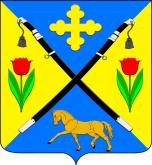 РОССИЙСКАЯ ФЕДЕРАЦИЯРОСТОВСКАЯ ОБЛАСТЬЗИМОВНИКОВСКИЙ РАЙОНМУНИЦИПАЛЬНОЕ ОБРАЗОВАНИЕ«ЗИМОВНИКОВСКОЕ СЕЛЬСКОЕ ПОСЕЛЕНИЕ»АДМИНИСТРАЦИЯЗИМОВНИКОВСКОГО СЕЛЬСКОГО ПОСЕЛЕНИЯ         ПОСТАНОВЛЕНИЕ    проект№ ___     00.02.2024 г.                                                                                            п. ЗимовникиОб утверждении отчета  о реализации  в 2023 году муниципальной Программы Зимовниковского сельского поселения   «Защита населения и территории от чрезвычайных ситуаций, обеспечение пожарной безопасности и безопасности людей на водных объектах»       В соответствии с постановлением Администрации Зимовниковского сельского поселения от 19.10.2018 № 400 «Об утверждении Порядка разработки, реализации и оценки эффективности муниципальных программ Зимовниковского сельского поселения», распоряжением Администрации Зимовниковского сельского поселения от 23.10.2018 № 69 «Об утверждении перечня муниципальных программ Зимовниковского сельского поселения»                                                     П О С Т А Н О В Л Я Ю:        1. Утвердить отчет о реализации  в 2023 году муниципальной Программы Зимовниковского сельского поселения  «Защита населения и территории от чрезвычайных ситуаций, обеспечение пожарной безопасности и безопасности людей на водных объектах» согласно приложению.        2. Постановление вступает в силу со дня его подписания.        3. Данное постановление подлежит размещению на официальном сайте администрации Зимовниковского сельского поселения.        4. Контроль за выполнением постановления возложить на специалиста 1 категории А.Н. Кулагина.	Глава Администрации Зимовниковскогосельского поселения                                                                       А.В. МартыненкоПостановление   вносит специалист 1 категории  Кулагин А.Н.                                                                                                                                                                                                                                                                                                                                Приложениек постановлениюАдминистрации Зимовниковскогосельского поселенияот 00.02.2024 №___Отчет о реализации в 2023 годумуниципальной Программы Зимовниковского сельского поселения«Защита населения и территории от чрезвычайных ситуаций, обеспечение пожарной безопасности и безопасности людей на водных объектах»Муниципальная программа Зимовниковского сельского поселения «Защита населения и территории от чрезвычайных ситуаций, обеспечение пожарной безопасности и безопасности людей на водных объектах» утверждена постановлением Администрации Зимовниковского сельского поселения от 08.10.2018 № 428 «Об утверждении муниципальной программы Зимовниковского сельского поселения «Защита населения и территории от чрезвычайных ситуаций, обеспечение пожарной безопасности и безопасности людей на водных объектах» и предусматривает финансирование программных мероприятий направленных на обеспечение безопасности населения при пожарах, чрезвычайных ситуациях и на водеРаздел I. Результаты реализации муниципальной программы  Зимовниковского сельского поселения «Защита населения и территории от чрезвычайных ситуаций, обеспечение пожарной безопасности и безопасности людей на водных объектах, достигнутые за 2023 годВ 2023 году реализация муниципальной программы  Зимовниковского сельского поселения «Защита населения и территории от чрезвычайных ситуаций, обеспечение пожарной безопасности и безопасности людей на водных объектах» (далее - Программа) осуществлялась путем выполнения программных мероприятий, направленных на осуществление безопасности населения.. Финансирование мероприятий Программы осуществлялось за счет средств бюджета Зимовниковского сельского поселения в объемах, предусмотренных Программой.На реализацию мероприятий  муниципальной программы Зимовниковского сельского поселения «Защита населения и территории от чрезвычайных ситуаций, обеспечение пожарной безопасности и безопасности людей на водных объектах» в 2023 году предусматривалось 101,6 тыс. рублей, в том числе: бюджет Зимовниковского сельского поселения – 101,6 тыс. рублей.Фактические расходы на реализацию мероприятий Программы в 2023 году в целом составили 80,2 тыс. рублей, в том числе: бюджет Зимовниковского сельского поселения – 80,2 тыс. рублей. Средства, предусмотренные на реализацию Программы, использованы по целевому назначению.В 2023 году программные мероприятия муниципальной программы Зимовниковского сельского поселения «Защита населения и территории от чрезвычайных ситуаций, обеспечение пожарной безопасности и безопасности людей на водных объектах» выполнены в большей степени.Раздел II. Результаты реализации основных мероприятий в разрезе подпрограмм муниципальной программыВ соответствии с подпрограммой «Пожарная безопасность» на Мероприятия по обеспечению пожарной безопасности в рамках подпрограммы на 2023 год выделено – 84,5 тыс.руб., израсходовано – 63,1 тыс.руб.На техническое обслуживание пожарной сигнализации в 2023 году было выделено 12,0 тыс. рублей, израсходовано 12,0 тыс. рублей. На приобретение инвентаря в 2023 году было запланировано 23,1 тыс. рублей; израсходовано 0,0 тыс. рублей.На проверку дымоходов и вентиляционных каналов в 2023 году было запланировано 1,6 тыс. рублей; израсходовано 1,6 тыс. рублей.На приобретение пожарных дымовых извещателей в 2023 году было запланировано 12,6 тыс. рублей; израсходовано 12,6 тыс. рублей.На приобретение противопожарных ранцев  в 2023 году было запланировано 36,9 тыс. рублей; израсходовано 36,9 тыс. рублей.В соответствии с подпрограммой «Защита от чрезвычайных ситуаций» на мероприятия по оснащению подвалов много квартирных домов норм в 2023 году было выделено 11,0 тыс. рублей, израсходовано 10,9 тыс. рублей. В соответствии с подпрограммой «Обеспечение безопасности на воде» на мероприятия по контролю за соблюдением санитарных правил и выполнением санитарно-противоэпидемических норм в 2023 году было выделено 6,1 тыс. рублей, израсходовано 6,1 тыс. рублей. Средства были израсходованы на анализ проб воды в местах массового купания.      Сведения о выполнении основных мероприятий подпрограмм, а так же контрольных событий муниципальной программы «Защита населения и территории от чрезвычайных ситуаций, обеспечение пожарной безопасности и безопасности людей на водных объектах» приведены в приложении 1 к Отчету о реализации в 2023 году муниципальной Программы Зимовниковского сельского поселения «Защита населения и территории от чрезвычайных ситуаций, 
обеспечение пожарной безопасности и безопасности людей на водных объектах»Раздел IV. Сведения об использовании бюджетных ассигнований на реализацию программы          Сведения об использовании бюджетных ассигнований на реализацию муниципальной программы приведены в приложении 2 к Отчету о реализации в 2023 году муниципальной Программы Зимовниковского сельского поселения «Защита населения и территории от чрезвычайных ситуаций, обеспечение пожарной безопасности и безопасности людей на водных объектах»Раздел V. Сведения о достижении значений показателей (индикаторов) муниципальной программы, подпрограмм муниципальной программы          Сведения о достижении значений показателей (индикаторов) муниципальной программы, подпрограмм муниципальной программы за 2023 год, с обоснованием отклонений по показателям (индикаторам), плановые значения по которым не достигнуты приведены в приложении 3 к Отчету о реализации в 2023 году муниципальной Программы Зимовниковского сельского поселения«Защита населения и территории от чрезвычайных ситуаций, обеспечение пожарной безопасности и безопасности людей на водных объектах».Оценка эффективности муниципальной Программы осуществляется по следующим критериям:Критерий «Степень достижения целевых показателей муниципальной Программы» базирующийся на анализе целевых показателей, указанных в муниципальной Программе, характеризующий степень достижения целей и решения задач  муниципальной Программы в целом, составил:   -Критерий «Степень достижения целевых показателей подпрограмм муниципальной Программы» базирующийся на анализе целевых показателей, указанных в муниципальной Программе, характеризующий степень достижения целей и решения задач подпрограммы 1 «Пожарная безопасность», составил: Критерий «Степень достижения целевых показателей подпрограмм муниципальной Программы» базирующийся на анализе целевых показателей, указанных в муниципальной Программе, характеризующий степень достижения целей и решения задач подпрограммы 2 «Защита населения и территории от чрезвычайных ситуаций», составил: Критерий «Степень достижения целевых показателей подпрограмм муниципальной Программы» базирующийся на анализе целевых показателей, указанных в муниципальной Программе, характеризующий степень достижения целей и решения задач подпрограммы 3 «Обеспечение безопасности на воде», составил: Суммарная оценка степени достижения целевых показателей муниципальной программы, составила:Критерий Степень реализации всех основных мероприятий, предусмотренных к реализации в отчетном году оценивается как доля основных мероприятий, выполненных в полном объемеКритерий Степень реализации основных мероприятий, предусмотренных к реализации в отчетном году оценивается как доля основных мероприятий, выполненных в полном объемеКритерий «Степень соответствия запланированному уровню затрат», характеризующий соответствие достигнутых результатов реализации программы 1 затраченным ресурсам, составил:Эффективность использования средств местного бюджета рассчитывается как отношение степени реализации мероприятия к степени соответствия запланированному уровню расходов:Уровень реализации муниципальной программы в целом оценивается по формуле:УРпр= Cо х0,5 + СРомх 0,3 + Эисх 0,2 =0,5х0,5+1,0х0,3+1,27х0,2=0,81Анализ реализации муниципальной программы, подпрограмм муниципальной программы в 2023 году, проведенный в соответствии с Методикой оценки эффективности показал, что программные цели и ожидаемые  результаты от реализации Программы достигнуты. Уровень реализации муниципальной программы в отчетном году признается удовлетворительным Раздел VII. Предложения по дальнейшей реализации муниципальной программыВ соответствии с постановлением Администрации Зимовниковского сельского поселения от 19.10.2018 № 400 «Об утверждении Порядка разработки, реализации и оценки эффективности муниципальных программ Зимовниковского сельского  поселения» предлагается пересмотреть  значения показателей (индикаторов) программы на 2023 год                                                                                                                                        Приложение № 1 к отчету о реализации в 2023 годумуниципальной Программы Зимовниковского сельского поселения «Защита населения и территории от чрезвычайных ситуаций, обеспечение пожарной безопасности и безопасности людей на водных объектах»                                                                                                   Сведенияо выполнении основных мероприятий подпрограмм, а так же контрольных событий муниципальной программы «Защита населения и территории от чрезвычайных ситуаций, обеспечение пожарной безопасности и безопасности людей на водных объектах»  Глава Администрации Зимовниковского сельского поселения                                                              А.В. Мартыненко                                                                               Приложение № 2 к отчету о реализации в 2023 году муниципальной Программы Зимовниковского сельского поселения «Защита населения и территории от чрезвычайных ситуаций, обеспечение пожарной безопасности и безопасности людей на водных объектах»СВЕДЕНИЯоб использовании бюджетных ассигнований и внебюджетных средств на реализацию муниципальной программы за 2023 г.Приложение № 3 к отчету о реализации в 2023 годумуниципальной Программы Зимовниковского сельского поселения «Защита населения и территории от чрезвычайных ситуаций, обеспечение пожарной безопасности и безопасности людей на водных объектах»СВЕДЕНИЯо достижении значений показателей (индикаторов)<1>  Приводится фактическое значение индикатора или показателя за год, предшествующий отчетному.Сп  ИДп  ИЦп =06= 0,0Количество спасенных людей, и людей, которым оказана помощь при чрезвычайных ситуациях и происшествиях, в т.ч. на пожарахКоличество спасенных людей, и людей, которым оказана помощь при чрезвычайных ситуациях и происшествиях, в т.ч. на пожарахКоличество спасенных людей, и людей, которым оказана помощь при чрезвычайных ситуациях и происшествиях, в т.ч. на пожарахКоличество спасенных людей, и людей, которым оказана помощь при чрезвычайных ситуациях и происшествиях, в т.ч. на пожарахКоличество спасенных людей, и людей, которым оказана помощь при чрезвычайных ситуациях и происшествиях, в т.ч. на пожарахСп  ИДп  ИЦп =1210= 1,2Количество профилактических мероприятий по предупреждению чрезвычайных ситуаций (пожаров) и происшествий на водных объектахКоличество профилактических мероприятий по предупреждению чрезвычайных ситуаций (пожаров) и происшествий на водных объектахКоличество профилактических мероприятий по предупреждению чрезвычайных ситуаций (пожаров) и происшествий на водных объектахКоличество профилактических мероприятий по предупреждению чрезвычайных ситуаций (пожаров) и происшествий на водных объектахКоличество профилактических мероприятий по предупреждению чрезвычайных ситуаций (пожаров) и происшествий на водных объектахСп1  ИДп  ИЦп =77= 1,0Количество выездов на тушение пожаровКоличество выездов на тушение пожаровКоличество выездов на тушение пожаровКоличество выездов на тушение пожаровКоличество выездов на тушение пожаровСп1ИДп  ИЦп =03= 0,0Количество спасенных людей при пожарахКоличество спасенных людей при пожарахКоличество спасенных людей при пожарахКоличество спасенных людей при пожарахКоличество спасенных людей при пожарахСп2  ИДп  ИЦп =55= 1Количество выездов на чрезвычайные ситуации и происшествияКоличество выездов на чрезвычайные ситуации и происшествияКоличество выездов на чрезвычайные ситуации и происшествияКоличество выездов на чрезвычайные ситуации и происшествияКоличество выездов на чрезвычайные ситуации и происшествияСп2  ИДп  ИЦп =03= 0Количество спасенных людей, и людей которым оказана экстренная помощь при чрезвычайных ситуациях и происшествияхКоличество спасенных людей, и людей которым оказана экстренная помощь при чрезвычайных ситуациях и происшествияхКоличество спасенных людей, и людей которым оказана экстренная помощь при чрезвычайных ситуациях и происшествияхКоличество спасенных людей, и людей которым оказана экстренная помощь при чрезвычайных ситуациях и происшествияхКоличество спасенных людей, и людей которым оказана экстренная помощь при чрезвычайных ситуациях и происшествияхСп3  ИДп  ИЦп =55=1,0Количество профилактических выездов по предупреждению происшествий на водных объектахКоличество профилактических выездов по предупреждению происшествий на водных объектахКоличество профилактических выездов по предупреждению происшествий на водных объектахКоличество профилактических выездов по предупреждению происшествий на водных объектахКоличество профилактических выездов по предупреждению происшествий на водных объектахКоличество предотвращенных происшествий на водных объектахКоличество предотвращенных происшествий на водных объектахКоличество предотвращенных происшествий на водных объектахКоличество предотвращенных происшествий на водных объектахКоличество предотвращенных происшествий на водных объектахСп3  ИДп  ИЦп =05= 0С о =n     Σ  Cпш/nI=1 =4/8= 0,5СРомМв  М =77= 1,0СРмМв  М =77= 1,0ССуз   =  ЗФ  Зп =80,2101,6= 0,79ЭисСРмССуз =10,79= 1,27№ п/пНаименование основного мероприятия подпрограммыОтветственный исполнительзаместитель руководителя ОИВ/ФИО)Ответственный исполнительзаместитель руководителя ОИВ/ФИО)Плановый срокПлановый срокПлановый срокПлановый срокФактический срокФактический срокФактический срокФактический срокРезультатыРезультатыПричины не реализации/реализации не в полном объеме № п/пНаименование основного мероприятия подпрограммыОтветственный исполнительзаместитель руководителя ОИВ/ФИО)Ответственный исполнительзаместитель руководителя ОИВ/ФИО)начала реализацииначала реализацииокончания реализацииокончания реализацииначала реализацииначала реализацииокончания реализацииокончания реализациизапланированныедостигнутыеПричины не реализации/реализации не в полном объеме 1233445566778910Подпрограмма 1. «Пожарная безопасность»Подпрограмма 1. «Пожарная безопасность»Подпрограмма 1. «Пожарная безопасность»Подпрограмма 1. «Пожарная безопасность»Подпрограмма 1. «Пожарная безопасность»Подпрограмма 1. «Пожарная безопасность»Подпрограмма 1. «Пожарная безопасность»Подпрограмма 1. «Пожарная безопасность»Подпрограмма 1. «Пожарная безопасность»Подпрограмма 1. «Пожарная безопасность»Подпрограмма 1. «Пожарная безопасность»Подпрограмма 1. «Пожарная безопасность»Подпрограмма 1. «Пожарная безопасность»Подпрограмма 1. «Пожарная безопасность»Подпрограмма 1. «Пожарная безопасность»Основное мероприятие Основное мероприятие Основное мероприятие Основное мероприятие Основное мероприятие Основное мероприятие Основное мероприятие Основное мероприятие Основное мероприятие Основное мероприятие Основное мероприятие Основное мероприятие Основное мероприятие Основное мероприятие 1.1Основное мероприятие 1.1. Проведение мероприятий по изготовлению и размещению тематической полиграфической продукции в местах массового пребывания граждан в целях пропаганда  населения о мерах пожарной безопасности (приобретение: рекламных буклетов, памяток) Администрация Зимовниковского сельского поселения01.01.202301.01.202331.12.202331.12.202301.01.202301.01.202331.12.202331.12.2023повышение уровня информированности  населения о мерах пожарной безопасностиСнижение рисков возникновения пожаров и смягчение их возможных последствийповышение уровня информированности  населения о мерах пожарной безопасностиСнижение рисков возникновения пожаров и смягчение их возможных последствийлистовки на противопожарную тематику, размещались на стендах администрации и раздавались населению-1.2Основное мероприятие 1.2. Мероприятия по обеспечению пожарной безопасности (пожарные щиты, перезарядка огнетушителей, обслуживание пожарной сигнализации)   Администрация Зимовниковского сельского поселения01.01.202301.01.202331.12.202331.12.202301.01.202301.01.202331.12.202331.12.2023Поддержание в готовности системы противопожарной безопасности, Повышение уровня пожарной безопасностиПоддержание в готовности системы противопожарной безопасности, Повышение уровня пожарной безопасностиПожарная сигнализация поддерживается в рабочем состоянии;Огнетушители проверены: сроки удовлетворительны. Осуществлена проверка дымоходов-Основное мероприятие 1.3.Расходы на материально-техническое обеспечение деятельности пожарной команда (ранцевые огнетушители, респираторы, спецодежда)01.01.202301.01.202331.12.202331.12.202301.01.202301.01.202331.12.202331.12.2023Повышение уровня пожарной безопасностиПовышение уровня пожарной безопасностиПриобретено 6 ранцевых огнетушителей и 20 пожарных дымовых извещателяПодпрограмма 2. «Защита населения и территории от чрезвычайных ситуаций»Подпрограмма 2. «Защита населения и территории от чрезвычайных ситуаций»Подпрограмма 2. «Защита населения и территории от чрезвычайных ситуаций»Подпрограмма 2. «Защита населения и территории от чрезвычайных ситуаций»Подпрограмма 2. «Защита населения и территории от чрезвычайных ситуаций»Подпрограмма 2. «Защита населения и территории от чрезвычайных ситуаций»Подпрограмма 2. «Защита населения и территории от чрезвычайных ситуаций»Подпрограмма 2. «Защита населения и территории от чрезвычайных ситуаций»Подпрограмма 2. «Защита населения и территории от чрезвычайных ситуаций»Подпрограмма 2. «Защита населения и территории от чрезвычайных ситуаций»Подпрограмма 2. «Защита населения и территории от чрезвычайных ситуаций»Подпрограмма 2. «Защита населения и территории от чрезвычайных ситуаций»Подпрограмма 2. «Защита населения и территории от чрезвычайных ситуаций»Подпрограмма 2. «Защита населения и территории от чрезвычайных ситуаций»Подпрограмма 2. «Защита населения и территории от чрезвычайных ситуаций»Основное мероприятиеОсновное мероприятиеОсновное мероприятиеОсновное мероприятиеОсновное мероприятиеОсновное мероприятиеОсновное мероприятиеОсновное мероприятиеОсновное мероприятиеОсновное мероприятиеОсновное мероприятиеОсновное мероприятиеОсновное мероприятиеОсновное мероприятие2.1Основное мероприятия 2.1. Проведение мероприятий по изготовлению и размещению тематической полиграфической продукции в местах массового пребывания граждан Администрация Зимовниковского сельского поселения 01.01.202301.01.202331.12.202331.12.202301.01.202301.01.202331.12.202331.12.2023повышение уровня информированности  населения случае возникновения ЧСповышение уровня информированности  населения случае возникновения ЧСВ здании администрации расположены стенды о правилах поведения в чрезвычайных ситуациях-Основное мероприятие 2.2. Мероприятия по модернизации и поддержанию в готовности систем оповещения населения Зимовниковского сельского поселенияАдминистрация Зимовниковского сельского поселения 01.01.202301.01.202331.12.202331.12.202301.01.202301.01.202331.12.202331.12.2023обеспечение и поддержание высокой готовности системы оповещенияобеспечение и поддержание высокой готовности системы оповещениязвуковые системы оповещения населения исправныПодпрограмма 3. «Обеспечение безопасности на воде»Подпрограмма 3. «Обеспечение безопасности на воде»Подпрограмма 3. «Обеспечение безопасности на воде»Подпрограмма 3. «Обеспечение безопасности на воде»Подпрограмма 3. «Обеспечение безопасности на воде»Подпрограмма 3. «Обеспечение безопасности на воде»Подпрограмма 3. «Обеспечение безопасности на воде»Подпрограмма 3. «Обеспечение безопасности на воде»Подпрограмма 3. «Обеспечение безопасности на воде»Подпрограмма 3. «Обеспечение безопасности на воде»Подпрограмма 3. «Обеспечение безопасности на воде»Подпрограмма 3. «Обеспечение безопасности на воде»Подпрограмма 3. «Обеспечение безопасности на воде»Подпрограмма 3. «Обеспечение безопасности на воде»Подпрограмма 3. «Обеспечение безопасности на воде»Основное мероприятиеОсновное мероприятиеОсновное мероприятиеОсновное мероприятиеОсновное мероприятиеОсновное мероприятиеОсновное мероприятиеОсновное мероприятиеОсновное мероприятиеОсновное мероприятиеОсновное мероприятиеОсновное мероприятиеОсновное мероприятиеОсновное мероприятие1.9Основное мероприятие 3.1. Проведение мероприятий по изготовлению и размещению тематической полиграфической продукции в местах массового пребывания граждан в целях пропаганды населения о мерах безопасности на водных объектахАдминистрация Зимовниковского сельского поселения 01.01.202301.01.202331.12.202331.12.202301.01.202301.01.202331.12.202331.12.2023снижение рисков возникновения несчастных случаев на воде и смягчения их возможных последствийснижение рисков возникновения несчастных случаев на воде и смягчения их возможных последствийПроводились разъяснительные беседы на сходах граждан и на классных часах в образовательных учреждениях по правилам поведения на воде.Обновлены указатели у мест купанияОсновное мероприятие 3.2. Мероприятия по контролю за соблюдением санитарных правил и выполнением санитарно-противоэпидемических нормАдминистрация Зимовниковского сельского поселения 01.01.202301.01.202331.12.202331.12.202301.01.202301.01.202331.12.202331.12.2023снижение рисков возникновения несчастных случаев на воде и смягчения их возможных последствийснижение рисков возникновения несчастных случаев на воде и смягчения их возможных последствийПроведено бактериальное исследование воды.Наименование муниципальной программы, подпрограммы, основного мероприятияИсточники финансированияОбъем расходов (тыс. рублей), предусмотренныхОбъем расходов (тыс. рублей), предусмотренныхФактические 
расходы (тыс. рублей),
<1> Наименование муниципальной программы, подпрограммы, основного мероприятияИсточники финансированиямуниципальной программой сводной бюджетной росписьюФактические 
расходы (тыс. рублей),
<1> 12345Муниципальная программа   Зимовниковского сельского поселения «Защита населения и территории от чрезвычайных ситуаций, обеспечение пожарной безопасности и безопасности людей на водных объектах»  Всего101,6101,680,2Муниципальная программа   Зимовниковского сельского поселения «Защита населения и территории от чрезвычайных ситуаций, обеспечение пожарной безопасности и безопасности людей на водных объектах»  местный бюджет101,6101,680,2Подпрограмма 1. «Пожарная безопасность»Всего84,584,563,1Подпрограмма 1. «Пожарная безопасность»местный бюджет84,584,563,1Основное мероприятие 1.1. Проведение мероприятий по изготовлению и размещению тематической полиграфической продукции в местах массового пребыванияместный бюджет000Основное мероприятие 1.2. Мероприятия по обеспечению пожарной безопасности (пожарные щиты, перезарядка огнетушителей, обслуживание пожарной сигнализации)   местный бюджет71,971,950,5Основное мероприятие 1.3.Расходы на материально-техническое обеспечение деятельности пожарной команда (ранцевые огнетушители, респираторы, спецодежда)местный бюджет12,612,612,6Подпрограмма 2. «Защита населения и территории от чрезвычайных ситуаций»местный бюджет11,011,010,9Основное мероприятие 2.1. Мероприятия по защите населения от чрезвычайных ситуаций11,011,010,9Подпрограмма 3. «Обеспечение безопасности на воде»местный бюджет6,16,16,1Основное мероприятие 3.1. Проведение мероприятий по изготовлению и размещению тематической полиграфической продукции в местах массового пребывания граждан в целях пропаганды населения о мерах безопасности на водных объектахместный бюджет0,00,00,0Основное мероприятие 3.2. Мероприятия по контролю за соблюдением санитарных правил и выполнением санитарно-противоэпидемических нормместный бюджет6,16,16,1№ п/пНомер и наименование ЕдиницаизмеренияЗначения показателей (индикаторов) 
муниципальной программы,     
подпрограммы муниципальной программыЗначения показателей (индикаторов) 
муниципальной программы,     
подпрограммы муниципальной программыЗначения показателей (индикаторов) 
муниципальной программы,     
подпрограммы муниципальной программыОбоснование отклонений  
 значений показателя    
 (индикатора) на конец   
 отчетного года       
(при наличии)№ п/пНомер и наименование Единицаизмерениягод,предшествующий 
отчетному <1>отчетный годотчетный годОбоснование отклонений  
 значений показателя    
 (индикатора) на конец   
 отчетного года       
(при наличии)№ п/пНомер и наименование Единицаизмерениягод,предшествующий 
отчетному <1>планфактОбоснование отклонений  
 значений показателя    
 (индикатора) на конец   
 отчетного года       
(при наличии)1234567Муниципальная программа    Зимовниковского сельского поселения «Обеспечение качественными жилищно-коммунальными услугами населения Зимовниковского сельского поселения»                                        Муниципальная программа    Зимовниковского сельского поселения «Обеспечение качественными жилищно-коммунальными услугами населения Зимовниковского сельского поселения»                                        Муниципальная программа    Зимовниковского сельского поселения «Обеспечение качественными жилищно-коммунальными услугами населения Зимовниковского сельского поселения»                                        Муниципальная программа    Зимовниковского сельского поселения «Обеспечение качественными жилищно-коммунальными услугами населения Зимовниковского сельского поселения»                                        Муниципальная программа    Зимовниковского сельского поселения «Обеспечение качественными жилищно-коммунальными услугами населения Зимовниковского сельского поселения»                                        Муниципальная программа    Зимовниковского сельского поселения «Обеспечение качественными жилищно-коммунальными услугами населения Зимовниковского сельского поселения»                                        Показатель 1. «Количество спасенных людей, и людей, которым оказана помощь при чрезвычайных ситуациях и происшествиях, в т.ч. на пожарах»человек060Снижение общего количества чрезвычайных ситуаций, в т.ч. пожаровПоказатель 2. Количество профилактических мероприятий по предупреждению чрезвычайных ситуаций (пожаров) и происшествий на водных объектахединиц211012Подпрограмма 1                          Подпрограмма 1                          Подпрограмма 1                          Подпрограмма 1                          Подпрограмма 1                          Подпрограмма 1                          Показатель 1.1. «Количество выездов на тушение пожаров»единиц277Снижение общего количества пожаровПоказатель 1.2. «Количество спасенных людей при пожарах»человек030Снижение общего количества пожаровПодпрограмма 2                          Подпрограмма 2                          Подпрограмма 2                          Подпрограмма 2                          Подпрограмма 2                          Подпрограмма 2                          Показатель 2.1. «Количество выездов на чрезвычайные ситуации и происшествия»;единиц055Показатель 2.2.«Количество спасенных людей, и людей которым оказана экстренная помощь при чрезвычайных ситуациях и происшествиях»человек030Подпрограмма 3                          Подпрограмма 3                          Подпрограмма 3                          Подпрограмма 3                          Подпрограмма 3                          Подпрограмма 3                          Показатель 3.1. «Количество профилактических выездов по предупреждению происшествий на водных объектах»единиц1455Показатель 3.2. «Количество предотвращенных происшествий на водных объектах»единиц050